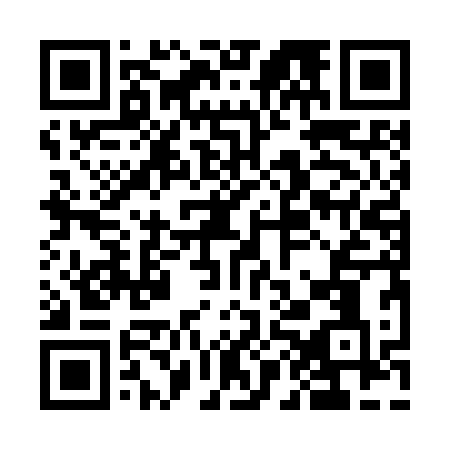 Prayer times for Crab Orchard Estates, Illinois, USAWed 1 May 2024 - Fri 31 May 2024High Latitude Method: Angle Based RulePrayer Calculation Method: Islamic Society of North AmericaAsar Calculation Method: ShafiPrayer times provided by https://www.salahtimes.comDateDayFajrSunriseDhuhrAsrMaghribIsha1Wed4:406:0012:544:417:489:082Thu4:385:5912:544:427:489:093Fri4:375:5812:534:427:499:114Sat4:365:5712:534:427:509:125Sun4:345:5612:534:427:519:136Mon4:335:5512:534:427:529:147Tue4:325:5412:534:437:539:158Wed4:305:5312:534:437:549:179Thu4:295:5212:534:437:559:1810Fri4:285:5112:534:437:569:1911Sat4:265:5012:534:437:579:2012Sun4:255:4912:534:437:579:2113Mon4:245:4812:534:447:589:2314Tue4:235:4712:534:447:599:2415Wed4:225:4612:534:448:009:2516Thu4:205:4512:534:448:019:2617Fri4:195:4512:534:448:029:2718Sat4:185:4412:534:458:039:2819Sun4:175:4312:534:458:039:3020Mon4:165:4212:534:458:049:3121Tue4:155:4212:534:458:059:3222Wed4:145:4112:534:458:069:3323Thu4:135:4112:534:468:079:3424Fri4:135:4012:544:468:079:3525Sat4:125:3912:544:468:089:3626Sun4:115:3912:544:468:099:3727Mon4:105:3812:544:478:109:3828Tue4:095:3812:544:478:109:3929Wed4:095:3712:544:478:119:4030Thu4:085:3712:544:478:129:4131Fri4:075:3712:544:478:139:42